МУНИЦИЦИАЛЬНОЕ БЮДЖЕТНОЕ ДОШКОЛЬНОЕ ОБРАЗОВАТЕЛЬНОЕ УЧРЕЖДЕНИЕ «ИЗЛУЧИНСКИЙ ДЕТСКИЙ САД КОМБИНИРОВАННОГО ВИДА «СКАЗКА»                                                 Утверждаю:Заведующий  МБ ДОУ «Излучинский ДСКВ «Сказка»__________Гринцова С.В. Приказ №_____от _____2018 г.Календарно - тематический план  работы вокально-фольклорного кружка «Ладушки»на 2018-2019 год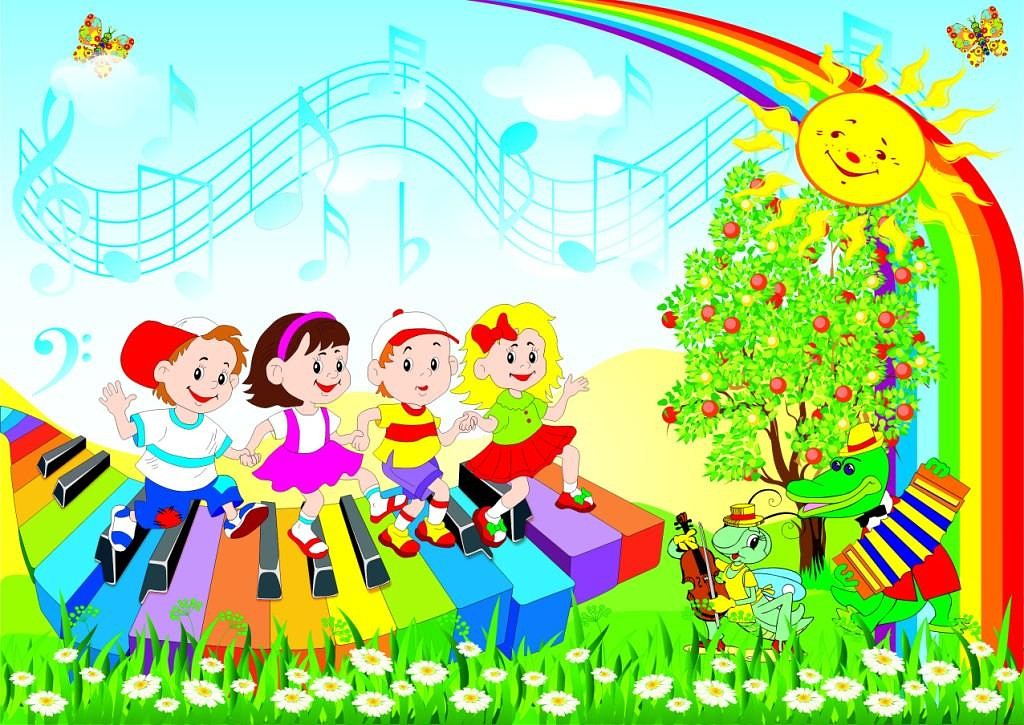 Музыкальный руководитель Рыжих Светлана ВикторовнаИзлучинск-2018г.Пояснительная записка. Приобщение новых поколений к национальной культуре становится актуальным педагогическим вопросом современности, т. к. каждый народ не просто хранит исторически сложившиеся воспитательные традиции и особенности, но и стремится перенести их в будущее, чтобы не утратить исторического национального лица и самобытности.Приобщение к традициям народа особенно значимо в дошкольные годы. Ребенок является будущим полноправным членом социума, ему предстоит осваивать, сохранять, развивать и передавать дальше культурное наследие этноса через включение в культуру и социальную активность. В современной России остро встала проблема культуры народа, его духовных богатств, вопрос об общественной значимости народной жизни, что обостряет интерес к народности, к народной поэзии. Фольклористика обретает общественно-политическое звучание.В народном искусстве заложены большие воспитательные возможности, которые до сих пор не реализуются в полной мере. С целью сохранения самобытной духовной культуры и приобщения детей к русскому народному творчеству организована работа фольклорного кружка “Ладушки» .Перспективный план работы фольклорного кружка составлен на основе обязательного минимума содержания по музыкальному развитию для детей дошкольного возраста, федерального компонента государственного стандарта, примерной программы дошкольного образования по Л.М.Васильевой с учетом авторской программы “Ладушки” И.М.Каплуновой и И.А.Новоскольцевой, решением экспертного Совета при Комитете по образованию Санкт-Петербурга (30.01.1998 г.) признана авторской; по программе дополнительного образования по музыкальному развитию «Воспитание одаренных детей в ДОУ» Рыжих С.В.Федеральный закон от 29.12.2012  № 273-ФЗ  «Об образовании в Российской Федерации»;Федеральный государственный образовательный стандарт дошкольного образования (Утвержден приказом Министерства образования и науки Российской Федерации от 17 октября 2013 г. N 1155);Приказ Департамента образования и молодежной политики ХМАО-Югры №112 от 05.02.2014 г. «О введении в действие федерального государственного образовательного стандарта дошкольного образования в образовательных организациях, реализующих образовательные программы дошкольного образования ХМАО-Югры»;Приказ Министерства образования и науки РФ от 30 августа 2013 г. № 1014 "Об утверждении Порядка организации и осуществления образовательной деятельности по основным общеобразовательным программам - образовательным программам дошкольного образова-ния"Приоритетный национальный проект «Образование» Концепция непрерывного образования (дошкольное и начальное звено).Постановление Правительства Ханты-Мансийского автономного округа – Югры от 9.10.2013 №413-п «О государственной программе Ханты-Мансийского автономного округа - Югры «Развитие образования в Ханты-Мансийском автономном округе - Югре на 2014-2020 годы»;Постановление Администрации Нижневартовского района от 02.12.2013 N 2554 "Об утверждении муниципальной программы "Развитие образования в Нижневартовском районе на 2014 - 2020 годы". Конституция Российской̆ Федерации;Федеральный закон от 29.12.2012 № 273-ФЗ «Об образовании в Российской Федерации»;Федеральный закон от 02.07.2013 № 185 «О внесении изменений в отдельные законодательные акты Российской Федерации в связи с принятием Федерального закона "Об образовании в Российской Федерации"»; Письмо Минобрнауки России 28.02.2014 № 08-249 «Комментарии к ФГОС дошкольного образования»;Концепция содержания непрерывного образования (дошкольное и начальное звено), утвержденная Федеральным координационным советом по общему образованию Министерства образования РФ от 17 июня 2003 года;Постановление Главного государственного санитарного врача РФ от 15.05.2013 № 26 «Об утверждении СанПиН 2.4.1.3049-13 «Санитарно-эпидемиологические требования к устройству, содержанию и организации режима работы дошкольных образовательных организаций»;Постановление Главного государственного санитарного врача РФ от 19.12.2013. № 68 «Об утверждении СанПиН 2.4.1.3147-13 «Санитарно-эпидемиологические требования к дошкольным группам, размещенным в жилых помещениях жилищного фонда»;Цель:Всестороннее развитие детей посредством приобщения к музыкальному фольклору.Задачи:1.Развивать развивать кругозор, интерес к народному слову, его истории, чувство ритма и слух, координацию движений, чувствовать пространство зала, выразительно выполнять танцевальные и образные движения. Развивать мелкую моторику рук.2. Расширять представления о явлениях и приметах природы. Расширять диапазон танцевальных движений, эмоциональный опыт. 3. Воспитательная: воспитывать чувство национальной гордости за свой народ, его культурное наследие, воспитывать внимательное отношение к слову, культуру речи.Принципы:Принцип соотношения музыкального материала с природным, народным,  светским и частично историческим календарем.Принцип последовательности.Принцип партнерства и сотрудничества с ребенкомПринцип развивающего характера образования.Принцип положительной оценки деятельности детей - ориентировка на образовательные достижения ребенка в музыкальной деятельности.6.Принцип импровизации – занятия рассматриваются как творческая деятельность, что обусловливает особое взаимодействие взрослого и ребенка, детей между собойПрименение этнопедагогических методов:Имитационный метод используется преимущественно на начальном эмоционально-познавательном этапе обучения календарно-обрядовому фольклору. Он основан на особенностях процесса человеческого познания и подражания, Вариативность проистекает из самой специфики фольклорного творчества - его устной формы, коллективности и импровизационности.Метод погружения в народно-культурную среду предполагает использование разнообразных форм - Этот метод позволяет пробудить душу ребёнка, воспитать в нём чувство красоты и гордости за свою Родину, привить чувство причастности к великому русскому народуусловиями эффективной реализации  программы по формированию эмоционально-ценностному отношению к русской  песне у старших дошкольников являются следующее: -    взвешенный подход к реализации разных этапов модели(1 этап - подготовительный, 2 этап-основной, 3 этап-заключительный);- использование разнообразных методов и приемов в работе с дошкольниками, повышающих уровень формирования эмоционально-ценностного отношения к русской народной музыке: использование этнопедагогических методов - имитационного, вариативно-игрового, метода «погружения» в народно-культурную среду;      - проведение народных календарных праздников, досугов и музыкальных-использование детского фольклора для формирования эмоционально-ценностного отношения у старших дошкольников в любом виде деятельности детей: игровой, продуктивной, трудовой, художественно-речевой, театрализованной.- совместная деятельность родителей и педагогов.Структура занятия.1. Вводная часть- Приветствие- Упражнения, направленные на подготовку голосового аппарата ребенка к разучиванию и исполнению вокальных произведений (артикуляционная гимнастика, интонационно-фонетические упражнения, скороговорки, чистоговорки, упражнения для распевания).3. Основная часть. Работа над песней. Работа направлена на развитие исполнительского мастерства, разучивание песенного репертуара, отдельных фраз и мелодий по нотам. Работа над чистотой интонирования, правильной дикцией и артикуляцией, дыхания по фразам, динамическими оттенками.4. Заключительная часть. Пение с движениями, которые дополняют песенный образ и делают его более эмоциональным и запоминающимся. Работа над выразительным артистичным исполнением.Методические приемы:1. Приемы разучивания песен проходит по трем этапам:знакомство с песней в целом (если текст песни трудный прочитать его как стихотворение, спеть без сопровождения)работа над вокальными и хоровыми навыками;проверка у детей качества усвоения песни (исполнение песен по одному, пение хором).2. Приемы работы над отдельным произведением:пение песни с полузакрытым ртом;пение песни на определенный слог;проговаривание согласных в конце слова;произношение слов шепотом в ритме песни;выделение, подчеркивание отдельной фразы, слова;настраивание перед началом пения (тянуть один первый звук);остановка на отдельном звуке для уточнения правильности интонирования;анализ направления мелодии;использование элементов дирижирования;пение без сопровождения;зрительная, моторная наглядность.3. Приемы звуковедения:выразительный показ (рекомендуется аккапельно);образные упражнения;оценка качества исполнение песниИнформационная справкаПродолжительность кружка – 1 год.Календарно - тематический план  работы вокально-фольклорного кружка «Ладушки»Работа кружка осуществляется вне музыкального занятия, вечерах досуга, в индивидуальной работе, самостоятельной игровой деятельности.Список детей,посещающих кружок «Ладушки»2018-2019 учебный годОсновные принципы работы вокально-фольклорного кружка «Ладушки»1. Создание атмосферы национального быта.Предметы, характерные для русского народного быта позволяют детям с раннего возраста ощутить себя частью великого народа.2. Широкое использование фольклора (сказок, песен, частушек, пословиц, поговорок.В русском песенном фольклоре чудесным образом сочетаются слово и музыкальный ритм.В устном народном творчестве как нигде отразились черты русского характера, присущие ему нравственные ценности – преставления о добре, красоте, правде, верности и т.п. Особое место в таких произведениях занимает уважительное отношение к труду, восхищение мастерством человеческих рук. Благодаря этому фольклор является богатейшим источником познавательного и нравственного развития детей.3. Знакомство с традиционными и обрядовыми праздниками.Обрядовые праздники тесно связаны с трудом и различными сторонами общественной жизни человека.В них присутствуют тончайшие наблюдения людей за характерными особенностями времен года, погодными изменениями, поведением птиц, насекомых, растений.4. Знакомство с народным искусством.Народ проявлял свои творческие устремления и способности лишь в создании предметов.Народные мастера не копировали природу буквально. Реальность, окрашенная фантазией, порождала самобытные образы. Так рождались сказочно прекрасные росписи на прялках и посуде; узоры в кружеве и вышивке; причудливые игрушки.5. Знакомство с русскими народными играми.Русские народные игры привлекли наше внимание не только как жанр устного народного творчества. Заключающийся в них огромный потенциал для физического развития ребенка побудил нас ввести народные игры в программу организации двигательной активности детей.Расписание занятий вокально-фольклорного кружка «Ладушки» на 2016-2017 учебный годВокально-хоровая работа в детском фольклорном кружке.        В процессе обучения детей навыку исполнительства в фольклорном коллективе неразрывно связано с воспитанием таких навыков как умение слушать и подстраиваться в звуки и интонации к соседним голосам. Этот навык слушать друг друга приобретается постепенно, в процессе длительной работы, по известному принципу - от простого к сложному.      Причиной создания вокально-фольклорного кружка «Ладушки» является возрождение русской традиционной культуры, донесение до детей социально значимой информации ориентированной на духовные ценности, семейное воспитание, взаимоотношения в обществе.          Изучение русской традиционной культуры имеет большое значение в воспитании подрастающего поколения.  Занятия в ансамбле способствуют развитию музыкальных способностей (слух, голос, память), а также приобщению детей к русской традиционной культуре (праздники, обряды, народные игры), помогают  выявить и развить творческие способности детей в ходе учебно-воспитательного процесса.        Обучение русской традиционной культуры  ведется в различных направлениях: дети изучают  народные праздники, игры, песенный репертуар различных регионов, осваивают игру на народных инструментах (ложки, трещотки, свистульки), сценические движения.Занятия направлены на развитие культурного уровня воспитанников, раскрытие индивидуальных особенностей каждого ре6енка.           Организация  вокально-хоровой работы в детском фольклорном ансамбле «Ладушки» строится на особенностях развития  детского голоса и различия детской и возрастной психологии. Особое внимание уделяется развитию голоса в период мутации. Певческий репертуар подбирается в соответствии индивидуальных особенностей каждого воспитанника.         Комфортность режима работы достигается ориентацией на психофизические возможности конкретной возрастной группы, настроем на доброжелательность и толерантность, дифференцированным подходом к рабочему темпу и возможностям ребенка, а также системно проводимым мониторингом эффективности занятий в детском объединении. Допускается посещение учащимися других объединений и расценивается как «активный поиск вариантов своего развития». В первую очередь поощряются и оцениваются увлеченность и отношение к занятиям, позже - приобретение знаний и умений.       Основные принципы обучения:Принцип доступности, то есть весь учебный материал отбирается по
возрастным и индивидуальным данным, от простого к более сложному,
кроме того, в творческом процессе участвуют все дети в независимости
от природных данных;Принцип системности - учебный план строится по годам обучения, в
зависимости    от    приобретенных    навыков    в    процессе    изучения
предыдущего материала;Возрастной принцип – содержание занятий, виды и формы деятельности детей подобраны в соответствии с их возрастными особенностями и потребностями. Практикуются занятия в одновозрастных и разновозрастных группах, что обеспечивает передачу накопленных знаний, умений и навыков от старших к младшим;  Певческий   принцип   -   работа   над   народной   манерой   пения   с
использованием вокально-технических приемов;Принцип творческой активности - помочь ребенку проявить себя как
творческую личность;Принцип индивидуального подхода заключается в том, что педагог,
организуя    учебно-творческий    процесс,    занимается    воспитанием
певческого и хореографического мастерства не только всей группы в
целом, но и выявляет индивидуальные творческие способности каждого ребенка.      Чтобы обучить детей сольному, ансамблевому и хоровому пению, развить вокальные возможности, научить преодолевать трудности в исполнении песенного фольклора, необходимо систематическое вокальное воспитание. В систему такого воспитания входит развитие основных певческих навыков: правильного естественного дыхания; протяжного гибкого и подвижного звуковедения; отчетливой и выразительной дикции; единой манеры пения и говора. Вокальная педагогика требует бережного отношения к неокрепшему детскому голосу. Характерные качества голоса начинают развивать в младшем школьном возрасте, когда в основе диапазона лежат так называемые примарные тоны.  У мальчиков и девочек процесс голосообразования одинаков.Каждое индивидуальное занятие по постановке голоса можно условно поделить на две части: распевка и работа над новым произведением и повторение старого произведения.   Для достижения положительных результатов и выработки певческих навыков при распевании необходимо учесть следующие рекомендации:Все упражнения должны соответствовать возрастным особенностям детей.Задачи, поставленные педагогом перед исполнителем, должны быть четко сформулированы, усложнять их необходимо только по мере овладения определенными певческими навыками.На начальном этапе обучения распевки необходимо исполнять в умеренном темпе, следить за чистотой интонирования.Все необходимые вокальные навыки вырабатываются во время распевания. Распевание регулярно проходит в начале занятия. Оно помогает быстрой слуховой организации, подготавливает голосовой аппарат, концентрирует вниманиеРаспевание преследует три основные задачи:Разогрев голосового аппарата.Психологический настрой для вокально-хоровой работы.Совершенствование певческих приемов и навыков.Ввиду специфики народного пения и особенностей детского голоса следует обратить внимание на использование в работе специальных вокально-хоровых упражнений, которые помогают овладеть такими навыками как дыханием, звуковедением, дикцией, манерой пения.           Для распевания подбираются специальные упражнения: предельно ясные, лаконичные, не сложные для восприятия удобные для усвоения. Развитие голоса следует начинать с распевов в пределах терции.   Распевку показывает педагог, поддерживает пение детей  инструментом. Каждое упражнение несет конкретную задачу, которую педагог ставит перед коллективом. Основной материал для распевания детей младшего школьного возраста это потешки, дразнилки.Как известно дети при пении пользуются смешанным типом дыхания. Поэтому необходимо изначально стремиться овладеть правильным певческим дыханием. Укрепление навыков дыхания – одна из основных задач в вокальном воспитании. Для этого используются специальные упражнения – бесшумный вдох «в живот» носом и спокойный выдох ртом.  Правильное дыхание дает возможность ровно и устойчиво исполнять гласные, свободно  вести мелодическую линию, звонкость и полетность голоса. В начальный период обучения дыхание рекомендуется брать через нос, так как оно помогает настроить певческий аппарат на фонацию и «открывает» головные резонаторы.Для овладения правильным дыханием необходимы специальные упражнения:Сделать несколько коротких вздохов и полный выдох, обратить внимание на работу диафрагмы и мышц живота.Сделать глубокий вдох, задержать дыхание, а затем медленно и равномерно сделать полный выдох ртом. Задержка при вдохе сомкнет связки, и работать мышцы дыхательного аппарата.Сделать умеренный вдох и  на выдохе пропевать гласные звуки в удобном регистре. Можно повторить упражнение, пропевая какую-либо фразу из изучаемого произведения. Главная цель этого упражнения добиться естественной артикуляции, хорошего звука на опоре, работа грудного и головного резонаторов.Выработать сознательное дыхание по фразам. Для этого упражнения подойдут попевки с короткими фразами. Во время работы над упражнением вырабатывается правильные рефлекторные навыки дыхания. Конец фразы поется сильным устойчивым звуком. Необходимо сосредоточиться на выдохе - научиться правильно, расходовать дыхании.В работе над протяженностью  хорового звучания следует добиваться мягкости, напевности, ровности звука при хорошем дыхании. Очень полезными упражнениями могут служить мелодии распевов. На гласных вырабатываются лучшие качества голоса: сила, тембр, регистровая ровность, точность интонации, а также протяжное дыхание.  На распевах можно приобрести вокальную технику и мастерство.  Начинать отрабатывать можно с игровых песен, в которых используется два звука на один слог.            Кропотливая работа над певческим дыханием  - главное условие повышения исполнительского мастерства не только коллектива, но и каждого исполнителя в отдельности, т. к. дыханию принадлежит огромная роль в становлении тембра. Правильное дыхание дает возможность ровно и позиционно устойчиво исполнять гласные звуки, значит одновременно работать над совершенством своего тембра.                         Упражнения на развитие певческого дыхания можно использовать при работе с детьми, которые заикаются. Часто правильному дыханию мешают мышечные зажимы, напряжение отдельных групп мышц. Так как ребенок заикается, у него происходит психологический зажим всего артикуляционного аппарата.            Упражнения помогают правильно организовать работу определенных мышц. Очень хорошо помогают упражнения, где на выдохе пропеваются гласные звуки (напр. А-О-Е-Я).Важным моментов во время исполнения фольклорных произведений является «разговорность» пения. Единственный способ донести содержание песни до слушателя – понятные слова. Поэтому дикция должна быть чрезвычайно отчетливой. Добиваясь четкой и ясной дикции, активной артикуляции, следует обратиться к специальным упражнениям:Проговаривать песенную фразу в разговорной манере, произнося слова естественно, не напрягая мышц лица.Произносить фразу на распев на одном звуке активным посылом.Петь мелодию, сохраняя разговорный посыл.Наиболее эффективным для улучшения дикции являются скороговорки. При многократном повторении песни-скороговорки необходимо следить за четким пропеванием каждого звука сутрированным произношением. Главное внимание следует обратить на согласные р, м, н, б, которые должны произноситься особенно четко и ясно. Необходимо обратить внимание на четкое произношение согласных в конце слова: дон, дом, галочек и т. д.              Такие упражнения оказывают соответствующее влияние на процесс звукообразования и звуковедения.             Необходимо сознательно стремиться к достижению полной свободы артикуляционного аппарата. Хорошая дикция и артикуляция помогает овладеть наиболее важным качеством пения – естественной напевностью и широкой кантиленой.От качества звука и четкости произносимого слова зависят многие элементы звучности. Для достижения устойчивой певческой интонации необходимы правильная певческая позиция и единая манера звукообразования.          При обучении детей сольному или ансамблевому пению заклички, потешки, дразнилки входят в репертуар младшего школьного возраста. Для старших детей они служат для распевания и постановки голоса. Дразнилка «Андрей-воробей» из-за простой попевочной формулы, а также свободой интонирования на занятиях используется в качестве распевки.     Заклички так же используются на занятиях в качестве распевок. Они особенно полно раскрывают возможности детского голоса: его силу, звонкость, эмоциональность и естественность вокальной позиции.         Игровой фольклор занимает ведущее место в детском творчестве. Практическая педагогика и искусство сочетаются в народных играх со стройной системой физического воспитания. Многие игры имитируют работу взрослых людей, важные производственные процессы: посев льна, мака, жатву. Например «А мы просо сеяли».        Русские народные игры для детей ценны в педагогическом отношении. Они оказывают большое влияние на воспитание характера, воли, физически укрепляют ребенка, создают духовный настрой, интерес к народному творчеству.        На занятиях уделяется особое внимание народным играм, так как во время игры ребенок раскрепощается. Игра создает особый микроклимат, привычный для ребенка. Игровые попевки в непринужденной игровой форме способствуют развитию слуха, ритма, интонации, единой манере пения коллектива. Во время исполнения игровой попевки дети невольно прислушиваются и интонационно подстраиваются друг к другу.        В качестве концертных номеров используются сценические игры, это игры которые можно показать как самостоятельный номер. Например, игровая песня «Дома ли кума воробей», «Сидит Дрема».Самая главная певческая задача при обучении фольклорному пению – выработка единой манеры пения у всех исполнителей фольклорного коллектива. Пение в народной манере доступно каждому ребенку. Для этого необходимо научиться петь просто естественно, не перекрывая звук. Единое звукообразование обеспечивает тембровой и звуковой ансамбль, способствует хорошему строю.Перенимание «с голоса» манеры пения – один из методов вокального воспитания. В коллективе, созданном на основе определенной певческой манеры, постепенно «припеваются» к единой манере звучания хора. Прослушивание песен даст детям слуховые ориентиры о стиле и манере исполняемых произведений, которые запечатлеются в памяти.Все вокальные навыки: дыхание, дикция, манера пения – отработанные на занятиях по певческому воспитанию детей, в конечном итоге дадут результаты, которые позволят овладеть сольным и ансамблевым пением.Перечень программно-методического обеспечения:Музыкально-дидактические игры, упражнения используются при разучивании песен, при обучении игре на детских музыкальных инструментах.Комплекс дыхательной гимнастики Чарели – при работе над песней.Пальчиковая гимнастика помогает детям отдохнуть, расслабиться, укрепляет мышцы пальцев, ладоней, что помогает при игре на детских музыкальных инструментах.Артикуляционная гимнастика.Программы, сценарии концертов.Сборники песен, попевок.Магнитофон, аудиокассеты, CD-диски -  фонограммы используются на занятиях, развлечениях, концертах, праздниках, в самостоятельной деятельности.Ноутбук - презентации   для знакомства с новыми музыкальными произведениями, с песнями.Технические средства обучения:Музыкальный центр.Диск “Ритмическая мозаика”. А.И.Буренина, приложение № 3.4.Диск “Ритмическая мозаика”. А.И.Буренина, приложение № 1.2.Диск “Музыкальная палитра. Народный танец”.Диск “Топ-топ каблучок”.Диск “Русские народные танцы”.Список литературы:1. Андрианова Н.З. Особенности методики преподавания эстрадного пения. Научно-методическая разработка. – М.: 1999.2. Барышникова Т. “Азбука хореографии”, М., 1999 г.3. Бекина С. и др. “Музыка и движение”, М., Просвещение, 1984 г.4. Бондаренко Л. “Методика хореографической работы в школе”, Киев, 1998 г.5.Голубев П.В. Советы молодым педагогам-вокалистам. – М.: Государственное музыкальное издательство, 1963.6.Гонтаренко Н.Б. Сольное пение: секреты вокального мастерства /Н.Б.Гонтаренко. – Изд. 2-е – Ростов н/Д: Феникс, 20077. Емельянов Е.В. Развитие голоса. Координация и тренинг, 5-изд., стер. – СПб.: Издательство «Лань»; Издательство «Планета музыки», 2007.8.Исаева И.О. Эстрадное пение. Экспресс-курс развития вокальных способностей /И.О. Исаева – М.: АСТ; Астрель, 2007.11. “О гигиенических требованиях к максимальной нагрузке детей дошкольного возраста в организованных формах обучения”. Письмо МО РФ от 14.03.2000 г. № 65/ 23-1612. “Программа воспитания и обучения в детском саду”, под ред. М.А. Васильевой, М., 2005 г.13. Урунтаева Г. “Дошкольная психология”, М., 1996 г.14.Уроки фольклора в детском саду. /Сост. Боронина Е.Г, ред. Щуров В.М. – Красноярск, 1994. – 28 с.15. Развитие творческих способностей одаренных детей в музыкально-театрализованной деятельности. Автор: Фесенко И.Ю. Год обученияКоличество детейКоличество занятий в неделюКоличество часов в неделюКоличество часов в неделю, годКоличество минут на занятииКоличество учебных недель1 год12 детей5-7 лет212;723036Время проведенияСодержаниеЗадачиМузыкальный материалФормы проведения, методы, приёмы.Количество часовСЕНТЯБРЬ«Осень, в гости просим!»Создавать у детей праздничное настроение при общении с русским фольклором, активизировать познавательную деятельность детей. Формировать знания об осенних явлениях природы.«Осень золотая»Фронтальное занятие. Исполнение песен, игр. Использование фланелеграфа. 8 часовОКТЯБРЬ«Капустные вечорки»Создать у детей радостное настроение.Закреплять знания детей о овощах, приметах осени. Обращать внимание на выразительность исполнения песен, танцев.
«Осень золотая»,Заклички об осени, игровые песниИгровое занятие.Беседа. Исполнительская деятельность. 8 часовНОЯБРЬВечер музыкальных игрЗакрепление знакомых и разучивание новых музыкальных игр.«Воротики», «Ветерок»,«Петух», «Козлик»и др. Игровое занятие.Беседа. Исполнительская деятельность.8 часовДЕКАБРЬ«В гости у дедушке Фольклору»Формировать интерес к зимним развлечениям, народным песням и играм. Расширять представления детей о зимних явлениях и приметах.Использование закличек«Ой, мороз»Песня «Зима»ЗагадкиПодготовка к «Фольклорным посиделкам».Занятие- концертИтовогое занятие, исполнение изученных ранее обрядовых разножанровых песен.8 часовЯНВАРЬ«Гуляют ребятки в зимние святки!»Доставить детям радость, пение народных песен, игр.Разучивание колядок и стихов по сценарию.Развлечение(исполнительская деятельность)8 часовФЕВРАЛЬ «Кудесы»- Ефремов  деньВоспитывать гуманное отношение к народным игрушкам, вызвать у детей эмоциональный отклик от игры, разгадывания загадок."Во кузнице"."Пошла млада за водой".хоровод "Во поле береза стояла".Игровое занятие8 часовМАРТ«Широкая масленица»Доставить детям радость, побуждать у них желание выступать,  играть  и танцевать, использовать накопленные знания.Игровые народные песни Игры народные,Шумовой оркестр.ТанцыРазвлечение с элементами кукольного театра«Петрушкин теремок»8 часовАПРЕЛЬ« Пасхаль-   ные  игры»Доставить детям радость, исполнение песен и игр, просмотр сказкиПесня «А весна»Игра «Катись яичко» Инсценировка сказки «Теремок» (с взрослыми)Игровое занятие8 часовМАЙ«Весенняя ярмарка»Приобщать детей к духовным ценностям народной культуры, воспитывать уважение к русской природе, любовь к берёзке- символу  России.Хоровод «А в лесу берёзка», Шумовой оркестр,Народные игры «Гори, ясно», «Ловушка»Фольклорный праздник( исполнительская деятельность)8 часов№п/пФ.И.ребёнкаДата рожденияГруппа 1.Аббасова Лейла №112.Бадардинова Аделия№113.Белогрищенко Кира№54.Вахрамов Слава№115.Клыкова Наташа№56.Лукьянченко Василиса №117.Матаева Василина№118.Мединцев Кирилл№119.Сангина Аня№510.Семенова Маша№511.Флегонтов Паша №512.Черкесова Катя№11Среда16.30-17.00